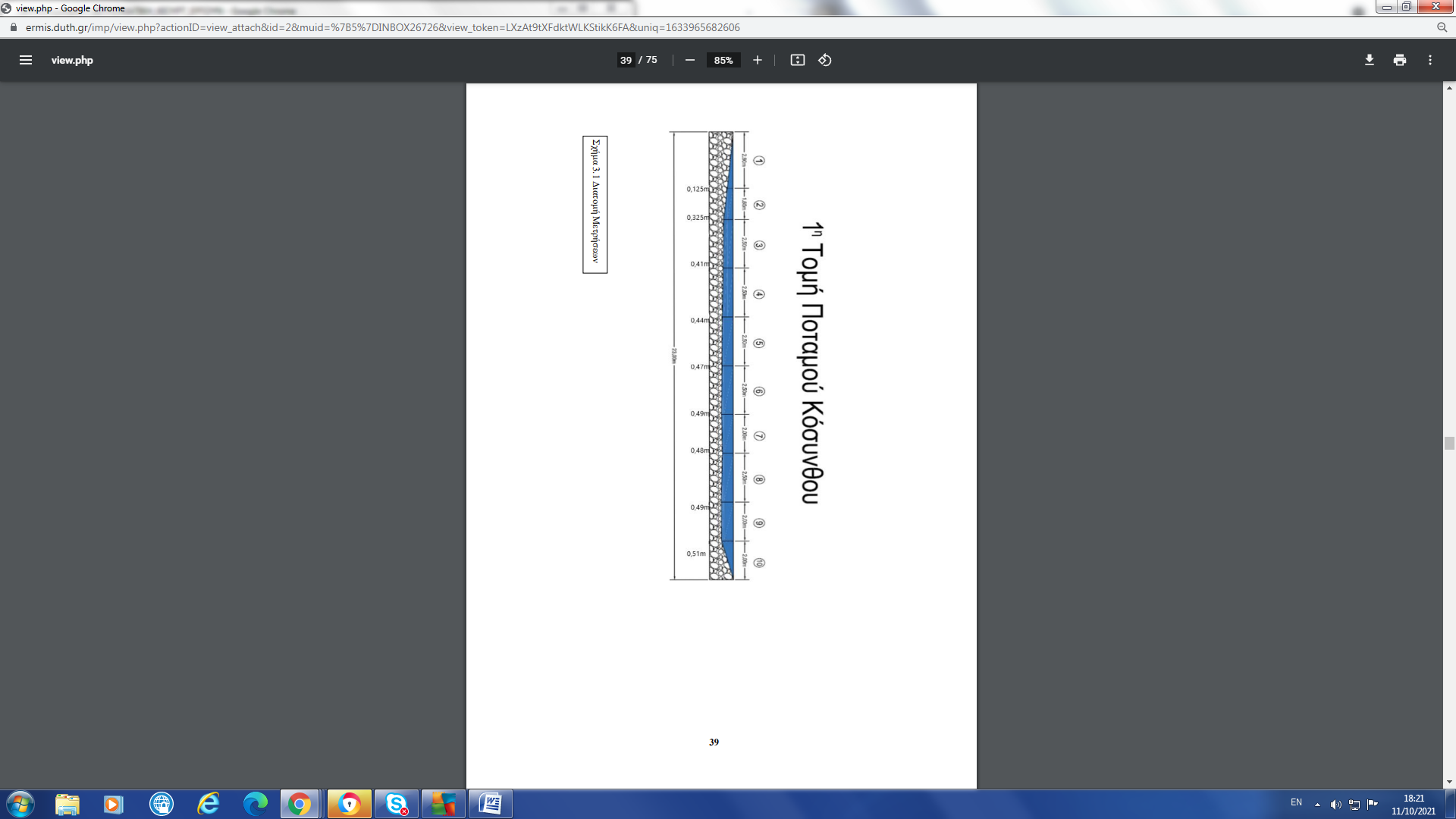 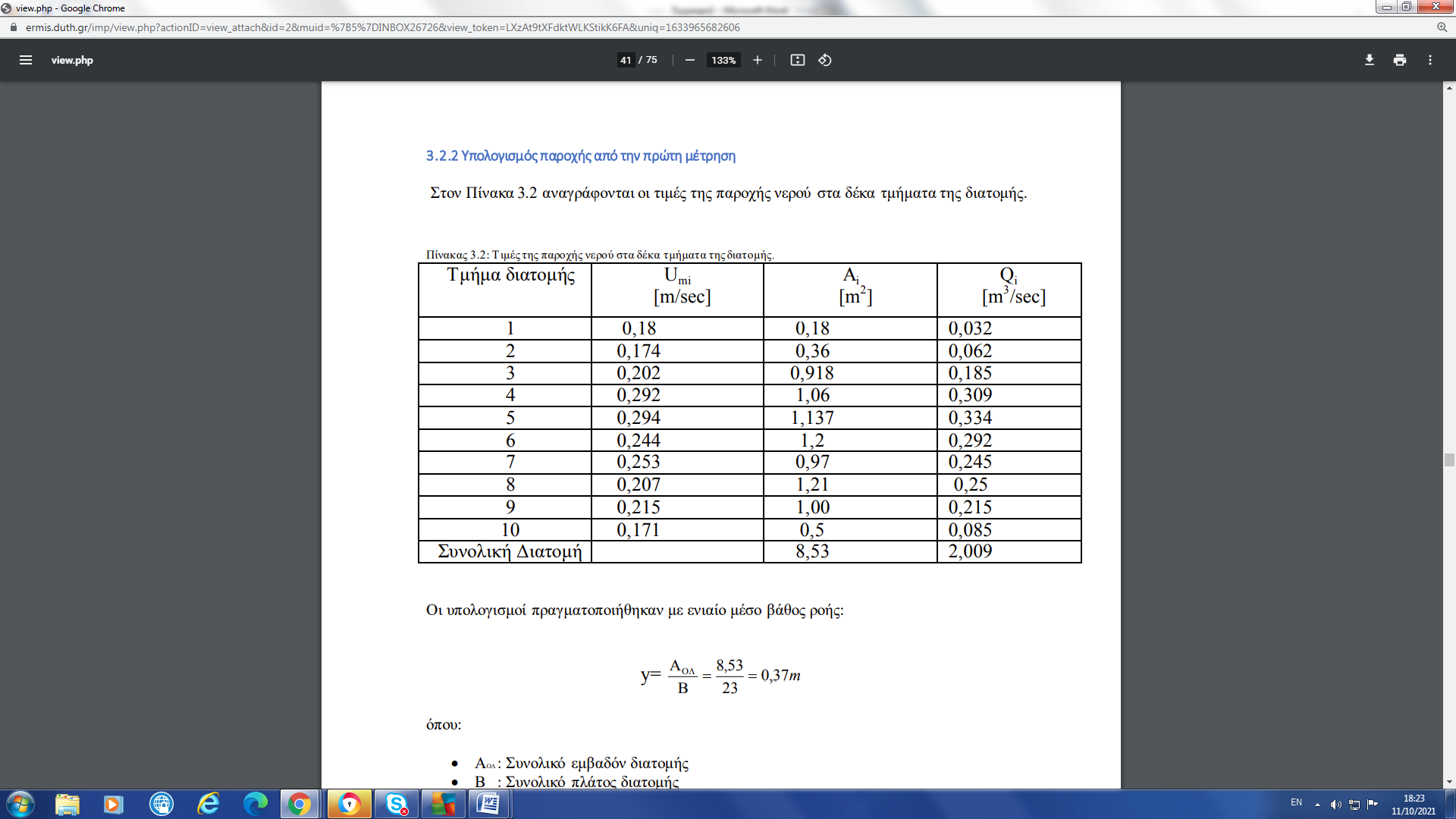 n=0.06, S0= 0.005